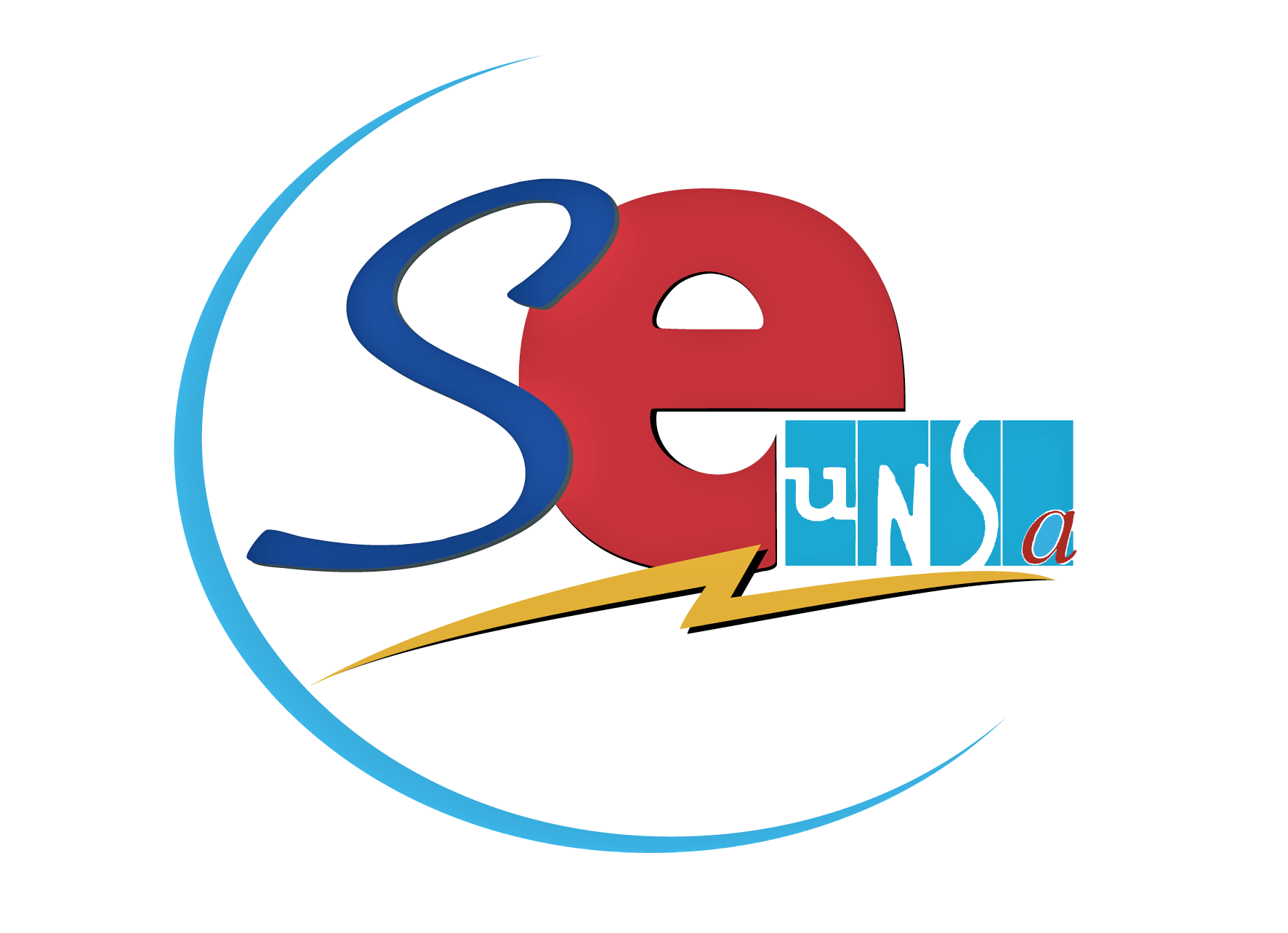 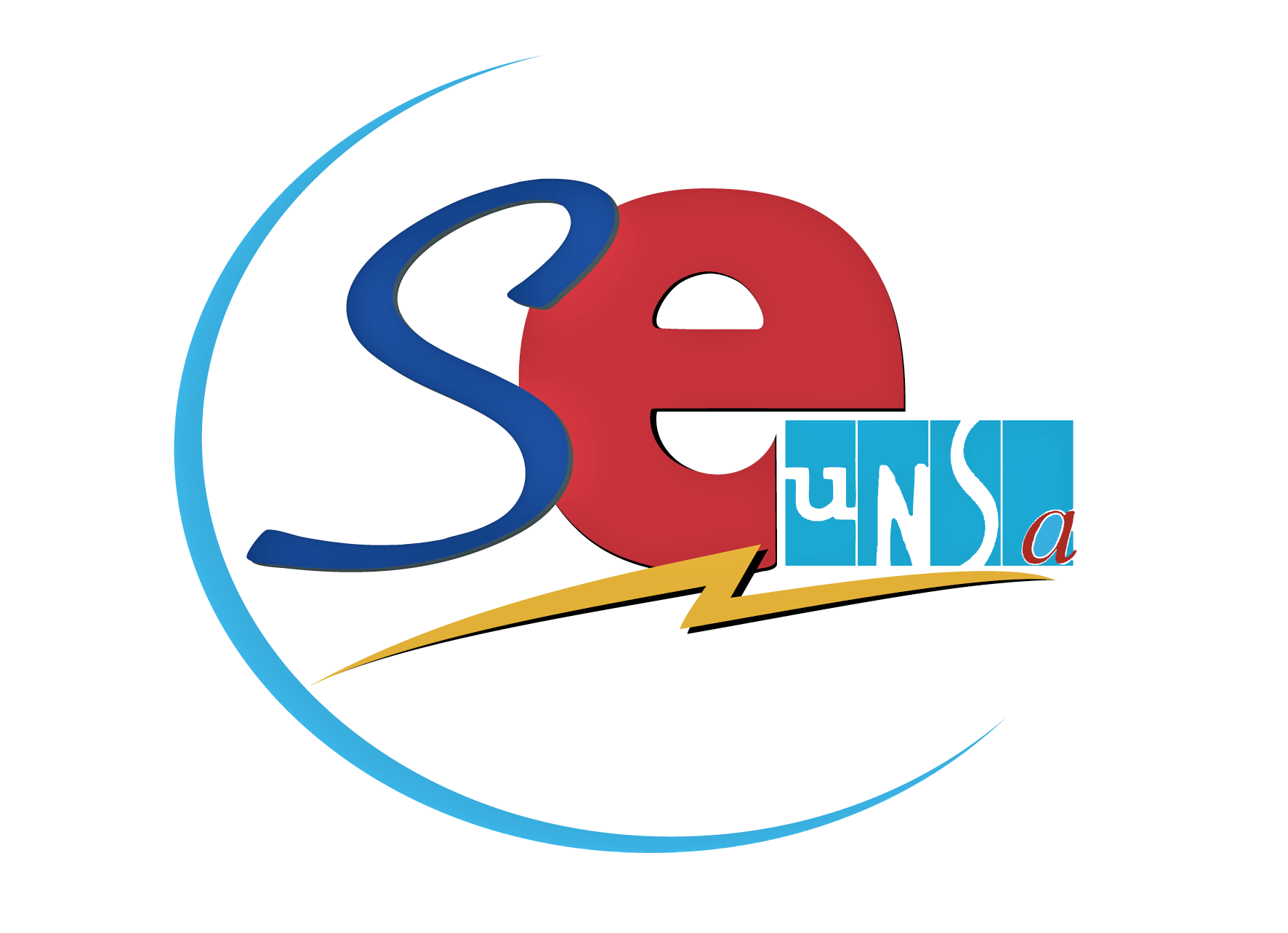 ECOLE :	 mat.	 élém.	 prim.	………………………………………………………….......COMMUNE : ……………………………………..…CIRCONSCRIPTION : ………………………….Ecole située en ZEP/REP/RRS :   oui  -  non		       …………………………………………Contact pour retour de courrier : …………………………………………………………………………..Tél., port., mail : ……………………………………………………………………………………….......Constat de JUIN 2015		(Rayer les mentions inutiles)Nombre total d’élèves : ………………………………………..Nombre de classes : ………….. dont ………..…. classes maternelles.  	Moyenne : …………………...Dont classe spécialisée :   oui  -  non	Nature : …………………………………………….. et nombre d’élèves : ……………………………….Classe(s) maternelle(s) : nombre d’élèves : …………………….Effectifs prévisionnels : RENTREE SEPTEMBRE 2015	(Rayer les mentions inutiles)Nombre total d’élèves : …………………………………………Nombre de classes : …………..  	Moyenne : …………………...Dont classe spécialisée :   oui  -  non	Nature : …………………………………………….. et nombre d’élèves : ……………………………….Classe(s) maternelle(s) : nombre d’élèves : …………………….1. Demandez-vous une ouverture de classe ?  oui  -  nonSi oui,   élémentaire	maternelle	adaptation	autre : ……………………2. Si oui, l’école dispose-t-elle d’un local ?  oui  -  non3. Craignez-vous une fermeture pour la rentrée prochaine ?  oui  -  nonSi oui,   élémentaire	maternelle	adaptation	autre : ……………………Observations : prévisions construction de maisons individuelles, logements sociaux, etc.… Regroupement d’écoles…Pour plus de précisions, vous pouvez aussi nous joindre une copie de la fiche retournée à la DSDEN.SE-UNSA 38 - Bourse du Travail - 32 avenue de l’Europe - 38030 GRENOBLE CEDEX 2Tél : 0476233854 - Fax : 0476401389    38@se-unsa.org     http://sections.se-unsa.org/38/ 